      ПОСТАНОВЛЕНИЕ	         КАРАР№ 20                               с. Большой Шурняк	                от 11.03.2019 г.Об утверждении Перечня адресов объектов адресации, необходимых изменений и дополнений для внесения сведений в Федеральную информационную адресную систему по результатам инвентаризации объектов адресации, расположенных  на территории Большешурнякского сельского поселения Елабужского муниципального района Республики ТатарстанВ соответствии с Федеральным законом Российской Федерации от 28 декабря 2013 года № 443-ФЗ «О федеральной информационной адресной системе и о внесении изменений в Федеральный закон «Об общих принципах организации местного самоуправления в Российской Федерации», Постановлением  Правительства Российской Федерации от 19 ноября 2014 года № 1221 «Об утверждении Правил присвоения, изменения и аннулирования адресов», разделом  IV Постановления Правительства Российской Федерации от 22 мая 2015 года № 492 «О составе сведений об адресах, размещаемых в государственном адресном реестре, порядке межведомственного информационного взаимодействия при ведении государственного адресного реестра, о внесении изменений и признании утратившими силу некоторых актов Правительства Российской Федерации, Приказом Министерства Финансов Российской Федерации от 05 ноября 2015 года № 171н «Об утверждении Перечня элементов планировочной структуры, элементов улично-дорожной сети, элементов объектов адресации, типов зданий (сооружений), помещений, используемых в качестве реквизитов адреса, и Правил сокращенного наименования адресообразующих элементов», в целях актуализации Государственного адресного реестра Исполнительный комитет  Большешурнякского сельского поселения  Елабужского муниципального района Республики Татарстанп о с т а н о в л я е т:Утвердить Перечень адресов объектов адресации, необходимых изменений и дополнений для внесения сведений в Федеральную информационную адресную систему по результатам инвентаризации объектов адресации, расположенных на территории Большешурнякского сельского поселения Елабужского муниципального района Республики Татарстан (приложение №1).Добавить адреса объектов адресации и внести необходимые изменения и дополнения в Федеральную информационную адресную систему согласно приложению №1.Контроль за исполнением настоящего постановления оставляю за собой.Руководитель Исполнительного комитета Большешурнякского сельского поселения Елабужского муниципального районаРеспублики Татарстан                                                                               Н.И. МельниковПриложение №1 к Постановлению Исполнительного комитета Большешурнякского сельского поселения Елабужского муниципального района Республики Татарстан от 11.03.2019г. № 20ИСПОЛНИТЕЛЬНЫЙ КОМИТЕТ БОЛЬШЕШУРНЯКСКОГОСЕЛЬСКОГО ПОСЕЛЕНИЯЕЛАБУЖСКОГО МУНИЦИПАЛЬНОГОРАЙОНАРЕСПУБЛИКИ ТАТАРСТАН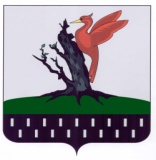 ТАТАРСТАН РЕСПУБЛИКАСЫАЛАБУГА  МУНИЦИПАЛЬ РАЙОНЫ  ОЛЫ ШУРНЯК АВЫЛ ЖИРЛЕГЕ  БАШКАРМА КОМИТЕТЫ№ п/пВид объекта адресацииАдрес объекта адресацииКадастровый номер объекта адресации1Земельный участокРоссийская Федерация, Республика Татарстан, Елабужский  муниципальный район, Большешурнякское сельское поселение, село Большой Шурняк, улица Ленина, з/у 116:18:080101:1002Земельный участокРоссийская Федерация, Республика Татарстан, Елабужский  муниципальный район, Большешурнякское сельское поселение, село Большой Шурняк, улица Ленина, з/у 3 16:18:080101:1013Земельный участокРоссийская Федерация, Республика Татарстан, Елабужский  муниципальный район, Большешурнякское сельское поселение, село Большой Шурняк, улица Ленина, з/у 516:18:080101:1024Земельный участокРоссийская Федерация, Республика Татарстан, Елабужский  муниципальный район, Большешурнякское сельское поселение, село Большой Шурняк, улица Ленина, з/у 9/116:18:080101:4625Земельный участокРоссийская Федерация, Республика Татарстан, Елабужский  муниципальный район, Большешурнякское сельское поселение, село Большой Шурняк, улица Ленина, з/у 9/216:18:080101:4636Земельный участокРоссийская Федерация, Республика Татарстан, Елабужский  муниципальный район, Большешурнякское сельское поселение, село Большой Шурняк, улица Ленина, з/у 1116:18:080101:1077Земельный участокРоссийская Федерация, Республика Татарстан, Елабужский  муниципальный район, Большешурнякское сельское поселение, село Большой Шурняк, улица Ленина, з/у 1516:18:080101:1088Земельный участокРоссийская Федерация, Республика Татарстан, Елабужский  муниципальный район, Большешурнякское сельское поселение, село Большой Шурняк, улица Ленина, з/у 17 16:18:080101:1099Земельный участокРоссийская Федерация, Республика Татарстан, Елабужский  муниципальный район, Большешурнякское сельское поселение, село Большой Шурняк, улица Ленина, з/у 1916:18:080101:11010Земельный участокРоссийская Федерация, Республика Татарстан, Елабужский  муниципальный район, Большешурнякское сельское поселение, село Большой Шурняк, улица Ленина, з/у 2116:18:080101:11111Земельный участокРоссийская Федерация, Республика Татарстан, Елабужский  муниципальный район, Большешурнякское сельское поселение, село Большой Шурняк, улица Ленина, з/у 2316:18:080101:11212Земельный участокРоссийская Федерация, Республика Татарстан, Елабужский  муниципальный район, Большешурнякское сельское поселение, село Большой Шурняк, улица Ленина, з/у 2516:18:080101:11313Земельный участокРоссийская Федерация, Республика Татарстан, Елабужский  муниципальный район, Большешурнякское сельское поселение, село Большой Шурняк, улица Ленина, з/у 2716:18:080101:11414Земельный участокРоссийская Федерация, Республика Татарстан, Елабужский  муниципальный район, Большешурнякское сельское поселение, село Большой Шурняк, улица Ленина, з/у 2916:18:080101:11515Земельный участокРоссийская Федерация, Республика Татарстан, Елабужский  муниципальный район, Большешурнякское сельское поселение, село Большой Шурняк, улица Ленина, з/у 3116:18:080101:11616Земельный участокРоссийская Федерация, Республика Татарстан, Елабужский  муниципальный район, Большешурнякское сельское поселение, село Большой Шурняк, улица Ленина, з/у 33 16:18:080101:11717Земельный участокРоссийская Федерация, Республика Татарстан, Елабужский  муниципальный район, Большешурнякское сельское поселение, село Большой Шурняк, улица Ленина, з/у 3516:18:080101:11818Земельный участокРоссийская Федерация, Республика Татарстан, Елабужский  муниципальный район, Большешурнякское сельское поселение, село Большой Шурняк, улица Ленина, з/у 3716:18:080101:11919Земельный участокРоссийская Федерация, Республика Татарстан, Елабужский  муниципальный район, Большешурнякское сельское поселение, село Большой Шурняк, улица Ленина, з/у 3916:18:080101:12020Земельный участокРоссийская Федерация, Республика Татарстан, Елабужский  муниципальный район, Большешурнякское сельское поселение, село Большой Шурняк, улица Ленина, з/у 4116:18:080101:12121Земельный участокРоссийская Федерация, Республика Татарстан, Елабужский  муниципальный район, Большешурнякское сельское поселение, село Большой Шурняк, улица Ленина, з/у 4316:18:080101:12222Земельный участокРоссийская Федерация, Республика Татарстан, Елабужский  муниципальный район, Большешурнякское сельское поселение, село Большой Шурняк, улица Ленина, з/у 4516:18:080101:12323Земельный участокРоссийская Федерация, Республика Татарстан, Елабужский  муниципальный район, Большешурнякское сельское поселение, село Большой Шурняк, улица Ленина, з/у 4716:18:080101:12424Земельный участокРоссийская Федерация, Республика Татарстан, Елабужский  муниципальный район, Большешурнякское сельское поселение, село Большой Шурняк, улица Ленина, з/у 4916:18:080101:12525Земельный участокРоссийская Федерация, Республика Татарстан, Елабужский  муниципальный район, Большешурнякское сельское поселение, село Большой Шурняк, улица Ленина, з/у 5116:18:080101:12626Земельный участокРоссийская Федерация, Республика Татарстан, Елабужский  муниципальный район, Большешурнякское сельское поселение, село Большой Шурняк, улица Ленина, з/у 416:18:080101:12727Земельный участокРоссийская Федерация, Республика Татарстан, Елабужский  муниципальный район, Большешурнякское сельское поселение, село Большой Шурняк, улица Ленина, з/у 616:18:080101:12828Земельный участокРоссийская Федерация, Республика Татарстан, Елабужский  муниципальный район, Большешурнякское сельское поселение, село Большой Шурняк, улица Ленина, з/у 816:18:080101:45929Земельный участокРоссийская Федерация, Республика Татарстан, Елабужский  муниципальный район, Большешурнякское сельское поселение, село Большой Шурняк, улица Ленина, з/у 1016:18:080101:13230Земельный участокРоссийская Федерация, Республика Татарстан, Елабужский  муниципальный район, Большешурнякское сельское поселение, село Большой Шурняк, улица Ленина, з/у 1216:18:080101:13331Земельный участокРоссийская Федерация, Республика Татарстан, Елабужский  муниципальный район, Большешурнякское сельское поселение, село Большой Шурняк, улица Ленина, з/у 1416:18:080101:13432Земельный участокРоссийская Федерация, Республика Татарстан, Елабужский  муниципальный район, Большешурнякское сельское поселение, село Большой Шурняк, улица Ленина, з/у 1616:18:080101:13533Земельный участокРоссийская Федерация, Республика Татарстан, Елабужский  муниципальный район, Большешурнякское сельское поселение, село Большой Шурняк, улица Ленина, з/у 1816:18:080101:13634Земельный участокРоссийская Федерация, Республика Татарстан, Елабужский  муниципальный район, Большешурнякское сельское поселение, село Большой Шурняк, улица Ленина, з/у 2016:18:080101:13735Земельный участокРоссийская Федерация, Республика Татарстан, Елабужский  муниципальный район, Большешурнякское сельское поселение, село Большой Шурняк, улица Ленина, з/у 2216:18:080101:13836Земельный участокРоссийская Федерация, Республика Татарстан, Елабужский  муниципальный район, Большешурнякское сельское поселение, село Большой Шурняк, улица Ленина, з/у 2416:18:080101:13937Земельный участокРоссийская Федерация, Республика Татарстан, Елабужский  муниципальный район, Большешурнякское сельское поселение, село Большой Шурняк, улица Ленина, з/у 2816:18:080101:14038Земельный участокРоссийская Федерация, Республика Татарстан, Елабужский  муниципальный район, Большешурнякское сельское поселение, село Большой Шурняк, улица Ленина, з/у 28/116:18:080101:14139Земельный участокРоссийская Федерация, Республика Татарстан, Елабужский  муниципальный район, Большешурнякское сельское поселение, село Большой Шурняк, улица Ленина, з/у 3016:18:080101:14240Земельный участокРоссийская Федерация, Республика Татарстан, Елабужский  муниципальный район, Большешурнякское сельское поселение, село Большой Шурняк, улица Ленина, з/у 3216:18:080101:14341Земельный участокРоссийская Федерация, Республика Татарстан, Елабужский  муниципальный район, Большешурнякское сельское поселение, село Большой Шурняк, улица Ленина, з/у 3416:18:080101:14442Земельный участокРоссийская Федерация, Республика Татарстан, Елабужский  муниципальный район, Большешурнякское сельское поселение, село Большой Шурняк, улица Ленина, з/у 3616:18:080101:145